Realizar el taller a mano, con letra clara y entregarlas en una carpeta de presentación con portada, curso, nombre y fecha de presentación.Dibuja 10 ábacos y representa cada número. 785, 379, 491, 572, 937, 648, 296, 185, 468, 851.Escribe cuentas C. D. U. hay en:473, 362, 791, 984, 580 observa el ejemplo:473=___C +____D +___U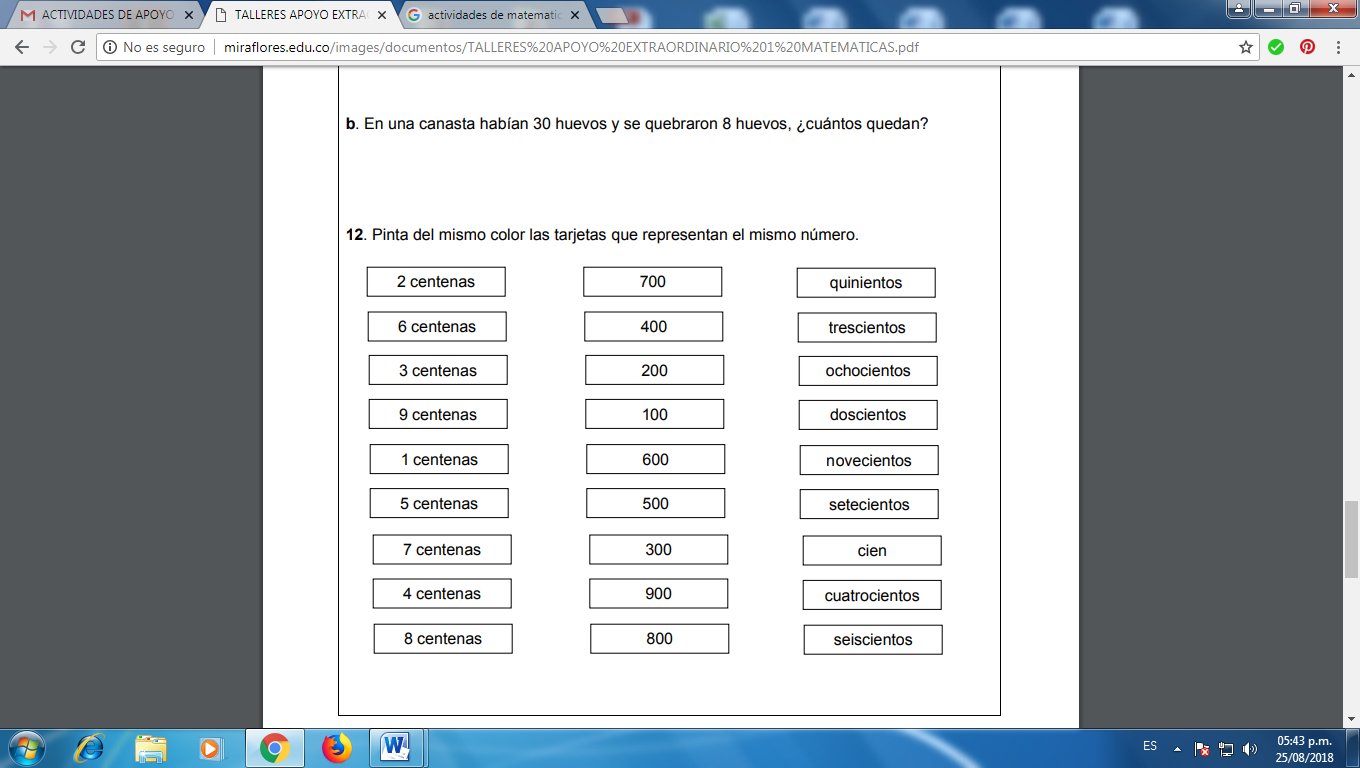 Completa las series: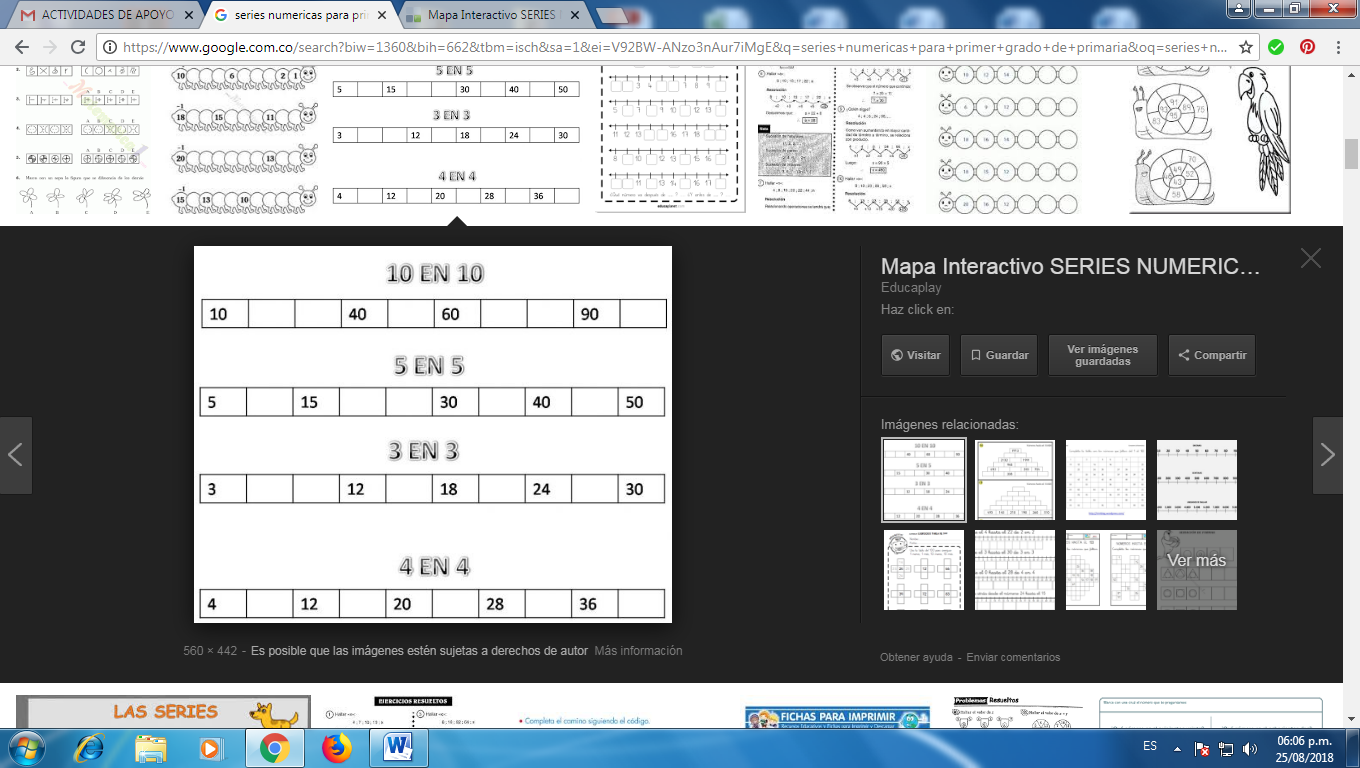 Escribe el signo mayor que, menor que o igual a.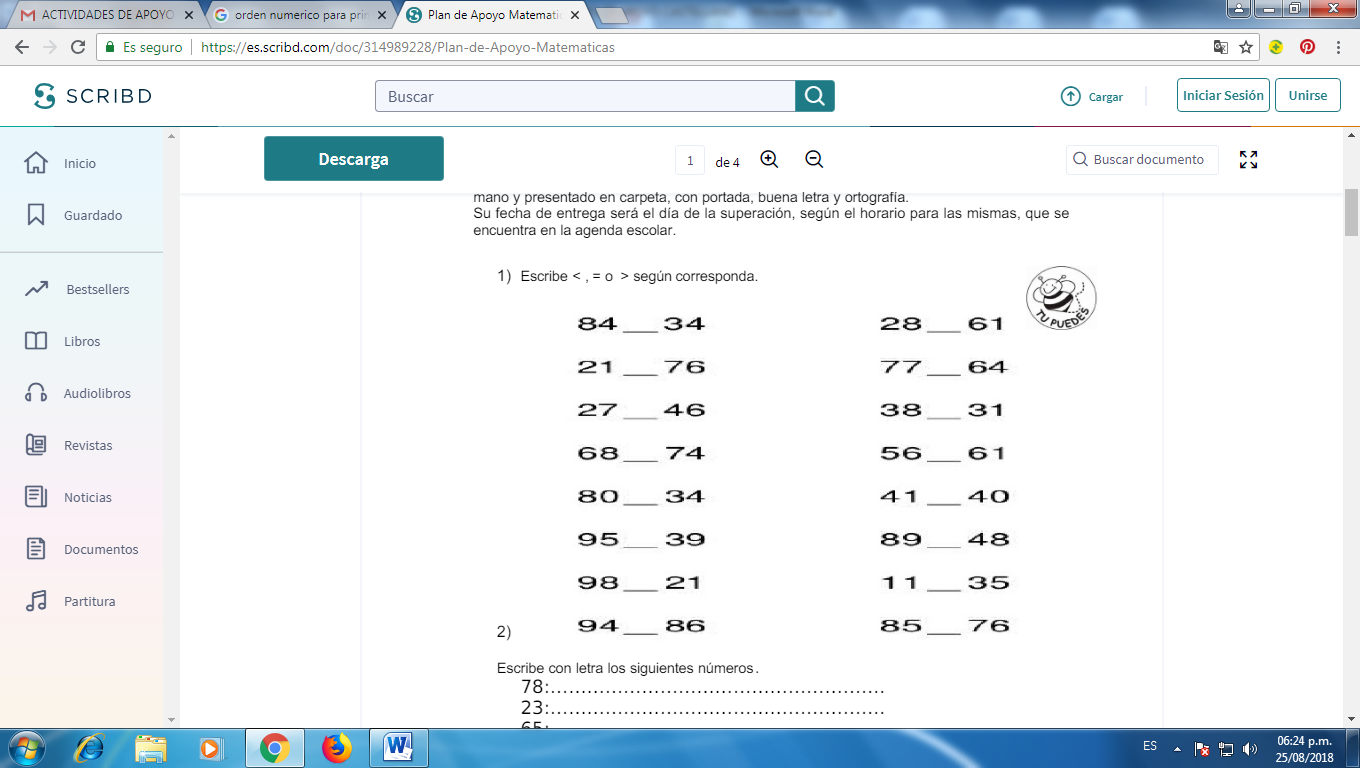 Escribe en letras las siguientes cantidades.78: …………………………………………………………………………………90: ………………………………………………………………………………………42: ………………………………………………………………………………………36: ………………………………………………………………………………………81:   ……………………………………………………………………………………. Escribe el número correspondiente en cada caso.Setenta y tres: ……………………….Ciento nueve:   ……………………….Trescientos cuarenta y siete: …………….Noventa y cuatro: ………………Ciento ochenta y cinco: …………….El número que esta antes de y después de esa:______58  ______                           ______  74  ___________ 99_______                         _______69  ____________256 ______                          _______86  ______Realiza.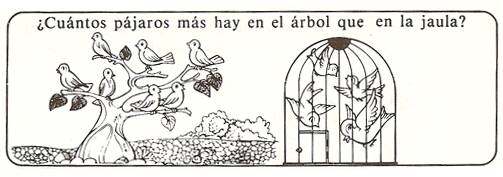 Realiza las sumas: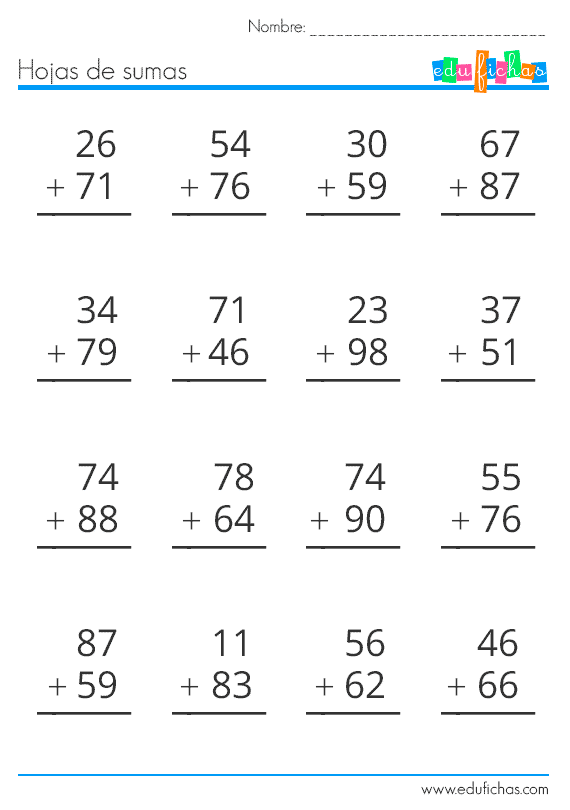                         INSTITUCION EDUCATIVA MARISCAL ROBLEDO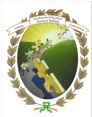 SECRETARIA DE EDUCACION MUNICIPIO DE MEDELLINSECRETARIA DE EDUCACION MUNICIPIO DE MEDELLINSECRETARIA DE EDUCACION MUNICIPIO DE MEDELLINCODIGO: GA-FEP-018                        INSTITUCION EDUCATIVA MARISCAL ROBLEDOFORMACION INTEGRAL PARA UNA MEJOR CALIDAD DE VIDAFORMACION INTEGRAL PARA UNA MEJOR CALIDAD DE VIDAFORMACION INTEGRAL PARA UNA MEJOR CALIDAD DE VIDAVERSION: 1                        INSTITUCION EDUCATIVA MARISCAL ROBLEDOEVALUACION FINAL DE PERIODO: 3AREA:  MATEMATICASAREA:  MATEMATICASFECHA:  AGOSTO 27 DE 2.018GESTION ACADEMICAACTIVIDADES DE APOYOACTIVIDADES DE APOYOFECHA:GRADO: 1NOMBRE ESTUDIANTE:NOMBRE ESTUDIANTE:NOMBRE ESTUDIANTE:DOCENTES: MARIA DE LOS SANTOS. OLGA BENITEZ  Y  CONSUELO OCAMPO.DOCENTES: MARIA DE LOS SANTOS. OLGA BENITEZ  Y  CONSUELO OCAMPO.